 MPI   - Claudia Galvez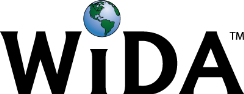 CONNECTION: Learners study the ancient civilization of Rome that flourished in the Mediterranean area and how its religions, government, trade, philosophies, and arts profoundly shaped the course of world history.EXAMPLE CONTEXT FOR LANGUAGE USE:  Students working in heterogeneous groups and independently draft and produce illustrated newspapers with descriptions of key aspects of life in ancient Rome.COGNITIVE FUNCTION: Students at all levels of language proficiency CREATE original texts based on historical research.COGNITIVE FUNCTION: Students at all levels of language proficiency CREATE original texts based on historical research.COGNITIVE FUNCTION: Students at all levels of language proficiency CREATE original texts based on historical research.COGNITIVE FUNCTION: Students at all levels of language proficiency CREATE original texts based on historical research.COGNITIVE FUNCTION: Students at all levels of language proficiency CREATE original texts based on historical research.COGNITIVE FUNCTION: Students at all levels of language proficiency CREATE original texts based on historical research.COGNITIVE FUNCTION: Students at all levels of language proficiency CREATE original texts based on historical research.DOMAIN: WRITING__________Level 1EnteringLevel 2EmergingLevel 3DevelopingLevel 4ExpandingLevel 5BridgingLevel 6 - Reaching DOMAIN: WRITING__________Draw icons or symbols to represent ideas  related to life in ancient Rome.Compose bulleted text with labeled  illustrations to represent key aspects of life in ancient Rome.Provide details about  key aspects of life in ancient Rome.Summarize key aspects of life in ancient Rome using the simple past tense.Defend and justify important aspects of life in ancient Romeusing the simple past tense.Level 6 - Reaching TOPIC-RELATED LANGUAGE: government, empire, civilization, Christianity, trade, philosophy, democracy, democratic, slavery, monotheism, aqueductsTOPIC-RELATED LANGUAGE: government, empire, civilization, Christianity, trade, philosophy, democracy, democratic, slavery, monotheism, aqueductsTOPIC-RELATED LANGUAGE: government, empire, civilization, Christianity, trade, philosophy, democracy, democratic, slavery, monotheism, aqueductsTOPIC-RELATED LANGUAGE: government, empire, civilization, Christianity, trade, philosophy, democracy, democratic, slavery, monotheism, aqueductsTOPIC-RELATED LANGUAGE: government, empire, civilization, Christianity, trade, philosophy, democracy, democratic, slavery, monotheism, aqueductsTOPIC-RELATED LANGUAGE: government, empire, civilization, Christianity, trade, philosophy, democracy, democratic, slavery, monotheism, aqueductsTOPIC-RELATED LANGUAGE: government, empire, civilization, Christianity, trade, philosophy, democracy, democratic, slavery, monotheism, aqueducts